Worksheet 1.10.6 Learning how a foetus developspage 1/21 Development in the uterus	>Look at the diagram of the pregnant uterus.a) Name all the parts shown on the diagram. Use these words:     placenta, umbilical cord, amniotic fluid, amniotic sac, cervix, vagina, wall of the uterus, mucus plug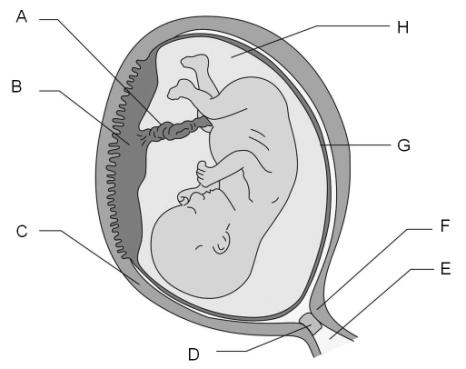 b) Complete the following passage using the words from this list: protect, uterus, reproducing, amniotic fluid, placenta, oxygen, nutrients, umbilical cordGrowth  means that the cells are .................................... The foetus attaches to the wall of the .........................................; this connection develops into the ......................................... The foetus connects to the placenta through the ………………………… This provides glucose, ………………………… and ....…………………… from the mother. As it gets bigger, a sac filled with ………………………… grows around the developing foetus. Its job is to ………………………… the foetus from bumps. 2 	How does the foetus change with time?	>>Describe the job of the following parts of the pregnant uterus:a) placenta   b) umbilical cord   c) amniotic fluid   d) uterus…………………………………………………………………………………………………………………………………………………………………………………………………………………………………………………………………………………………………………………………………………………………………………………………………………………………………………………………………………Worksheet 1.10.6 Learning how a foetus developspage 2/2Look at the images of the foetus as it changes with time and the data below it. Draw a graph to show how the length of the foetus changes during the course of pregnancy. Describe the pattern of the graph.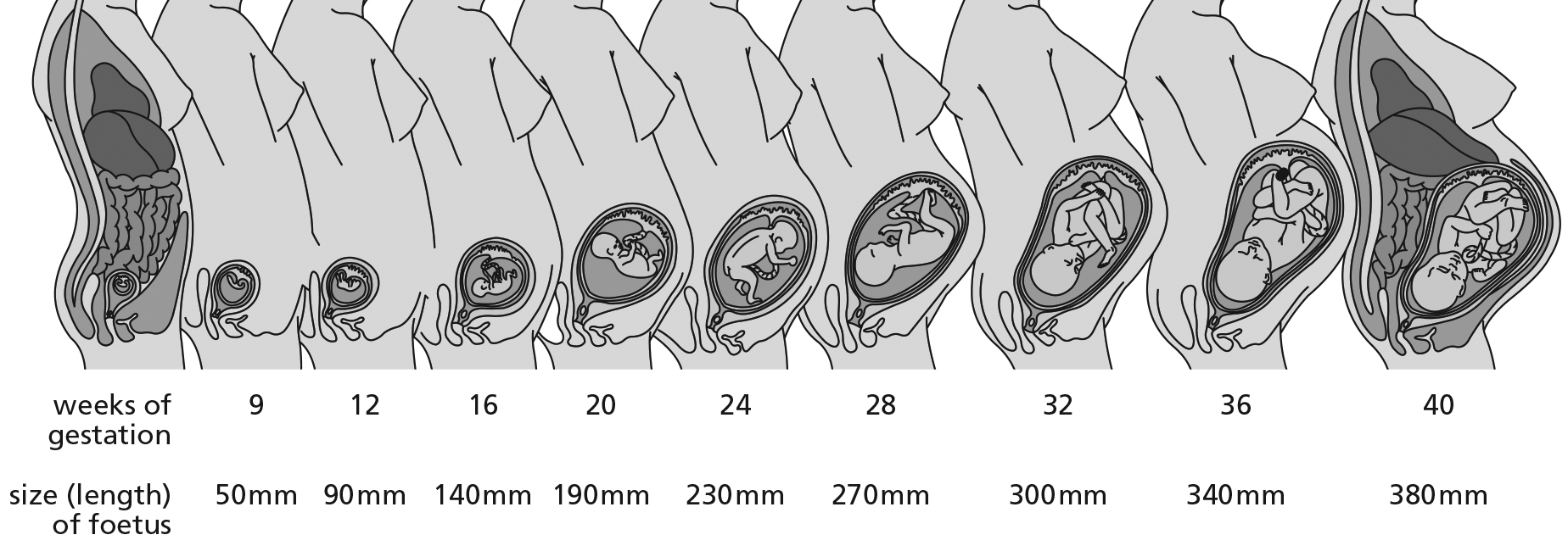 3	Animals without a placenta	>>>Tadpoles and birds are examples of animals that develop without a placenta that links them to the mother’s blood supply.Do some research and, with the aid of drawings, explain how these organisms develop.………………………………………………………………………………………………………………………………………………………………………………………………………………………………………………………………………………………………………………………………………………………………………………………………………………………………………………………………………………………………………………………………………………………………………………………………………………………………………………………………………………………………………………………………………………………………………………………………………………………………